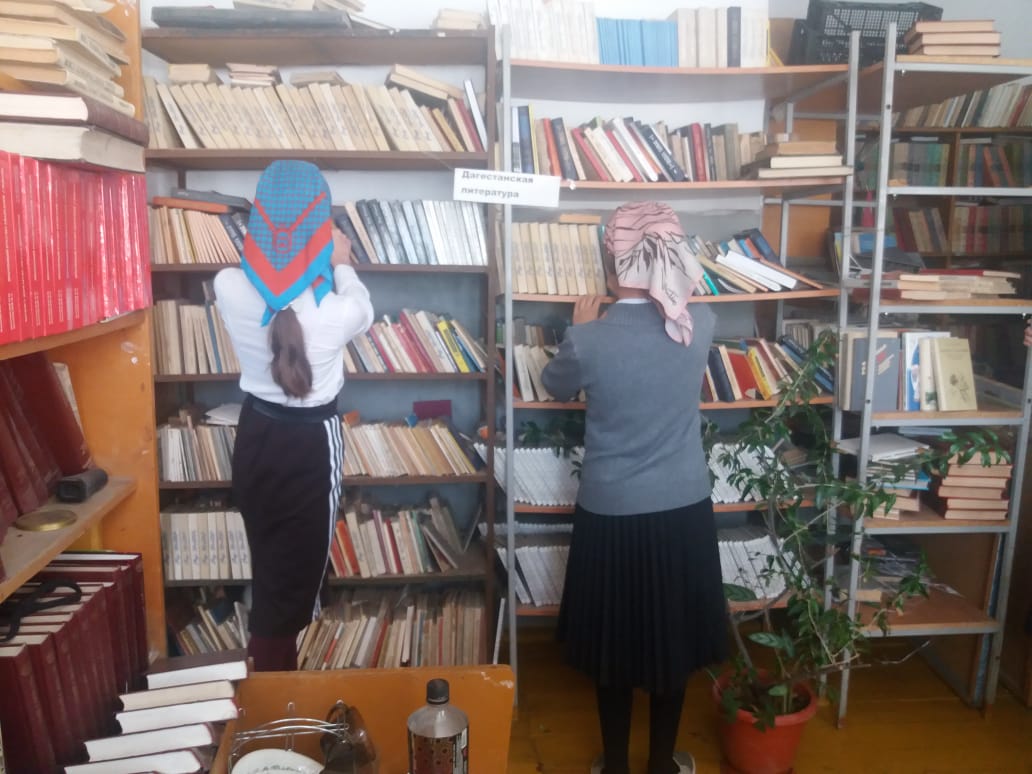 экскурссия в библиотеку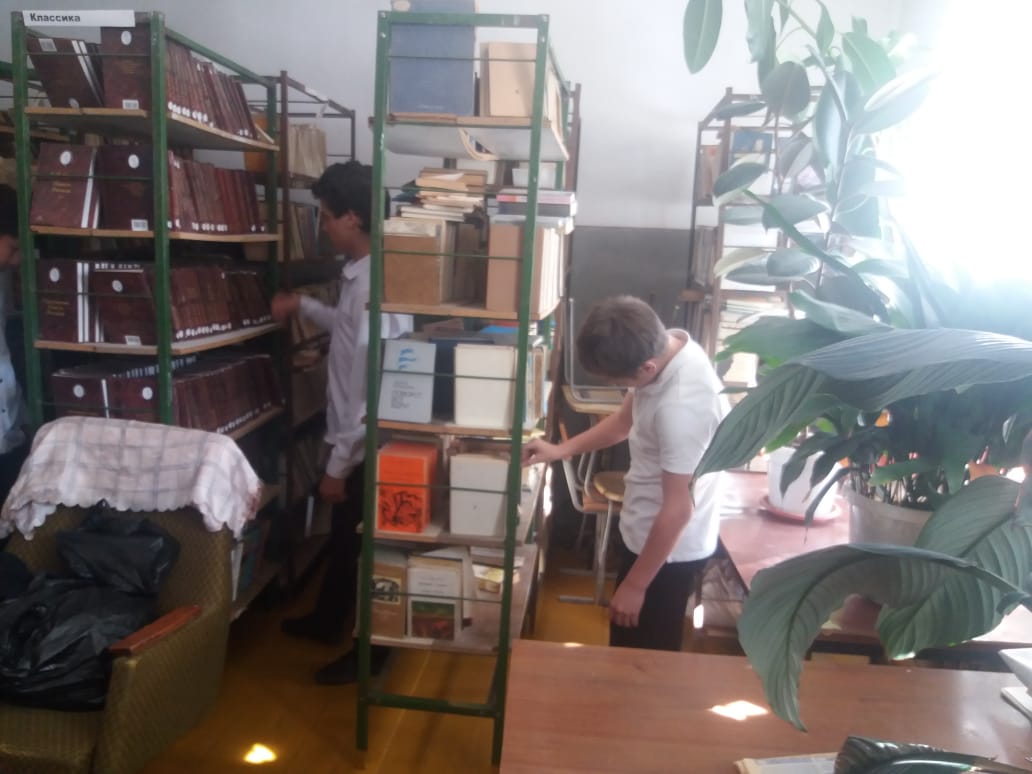 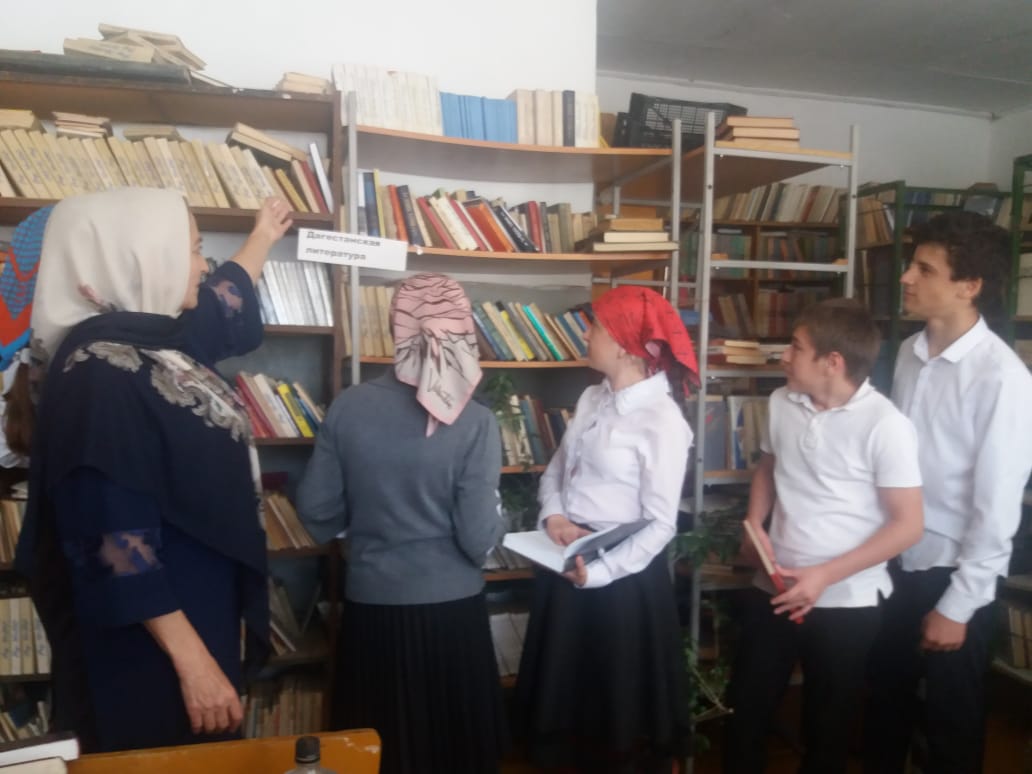 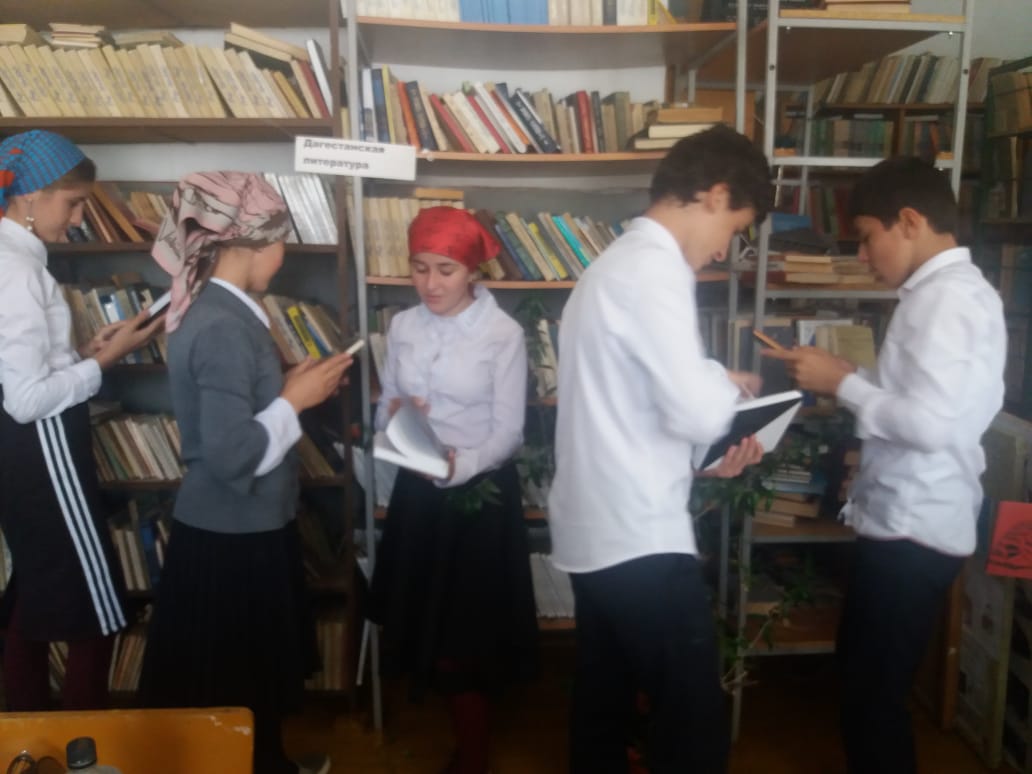 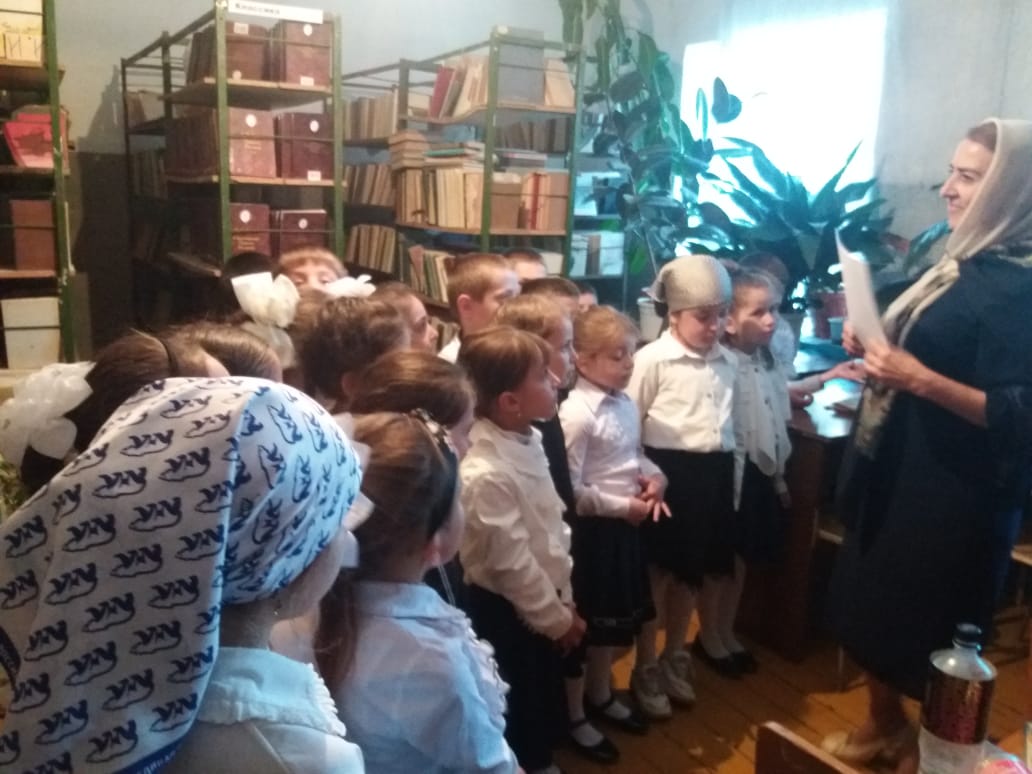 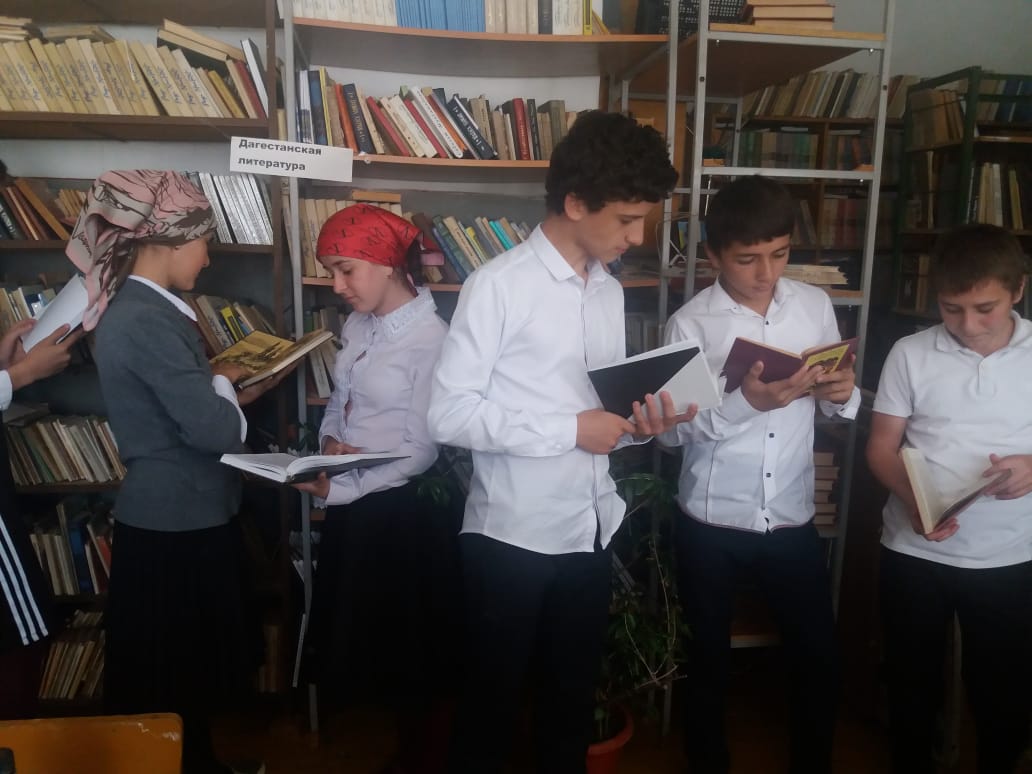 Знакомство с библиотекой  1-й класс.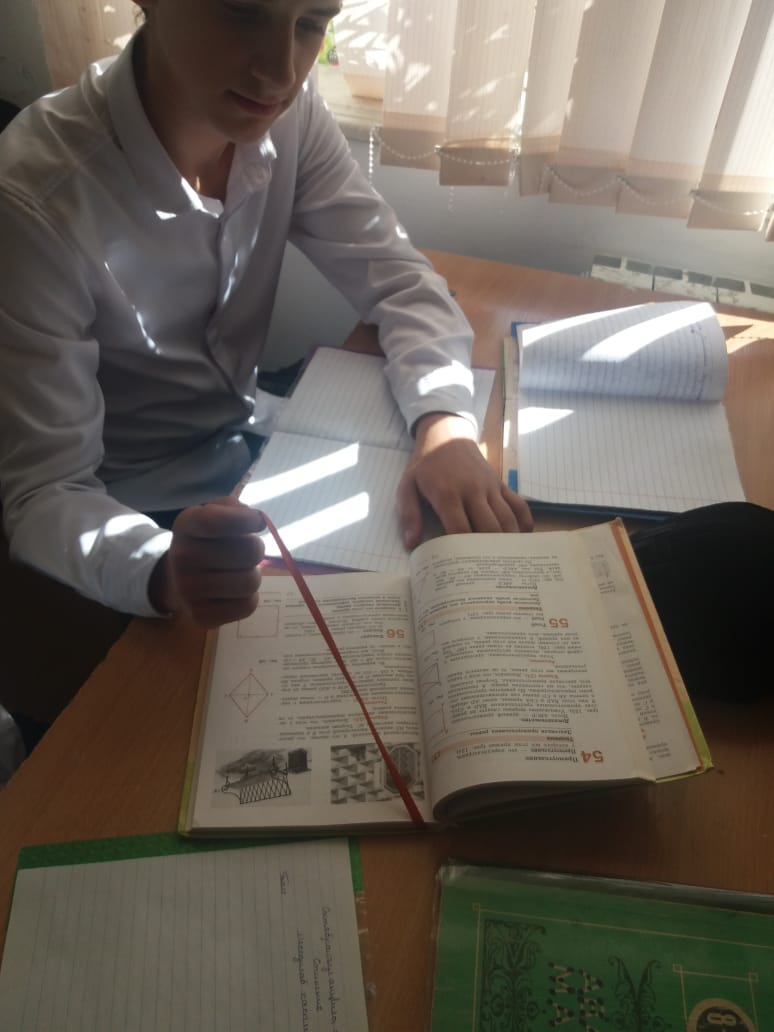 Книга не может быть без закладки.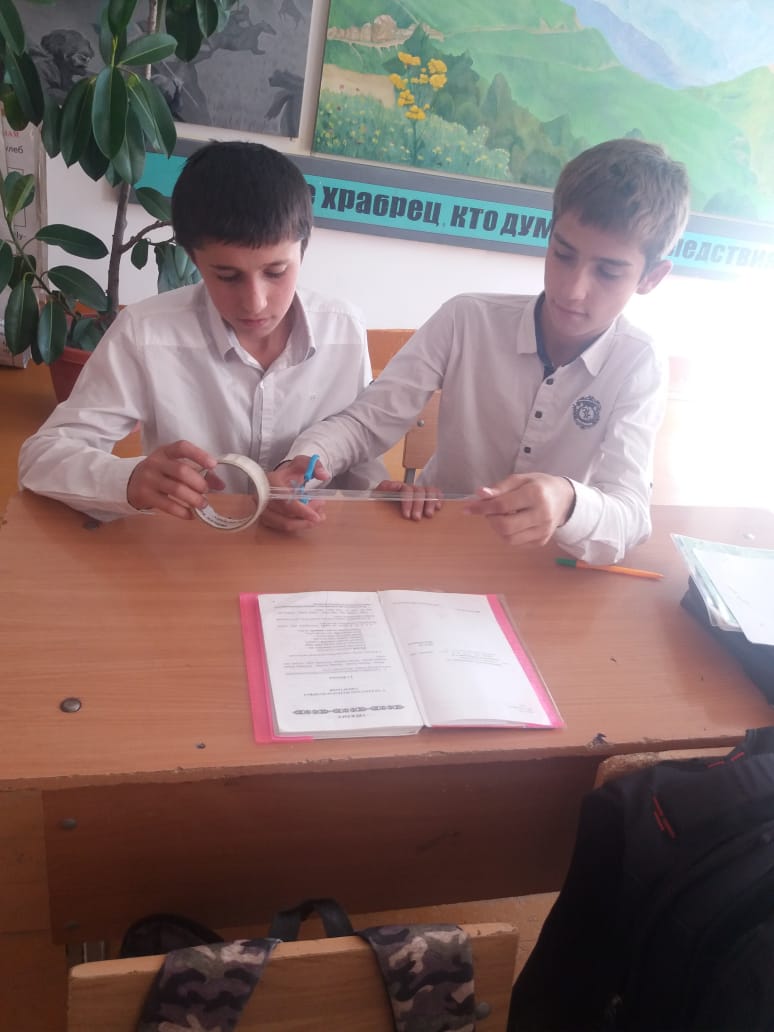 Лечим книги.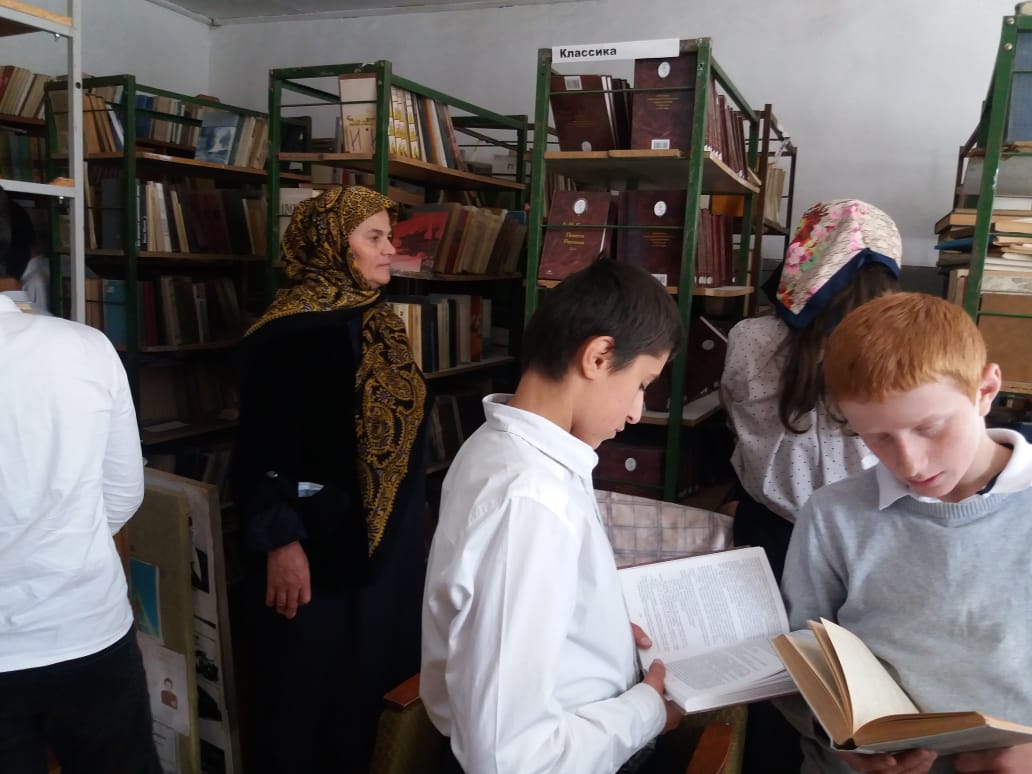 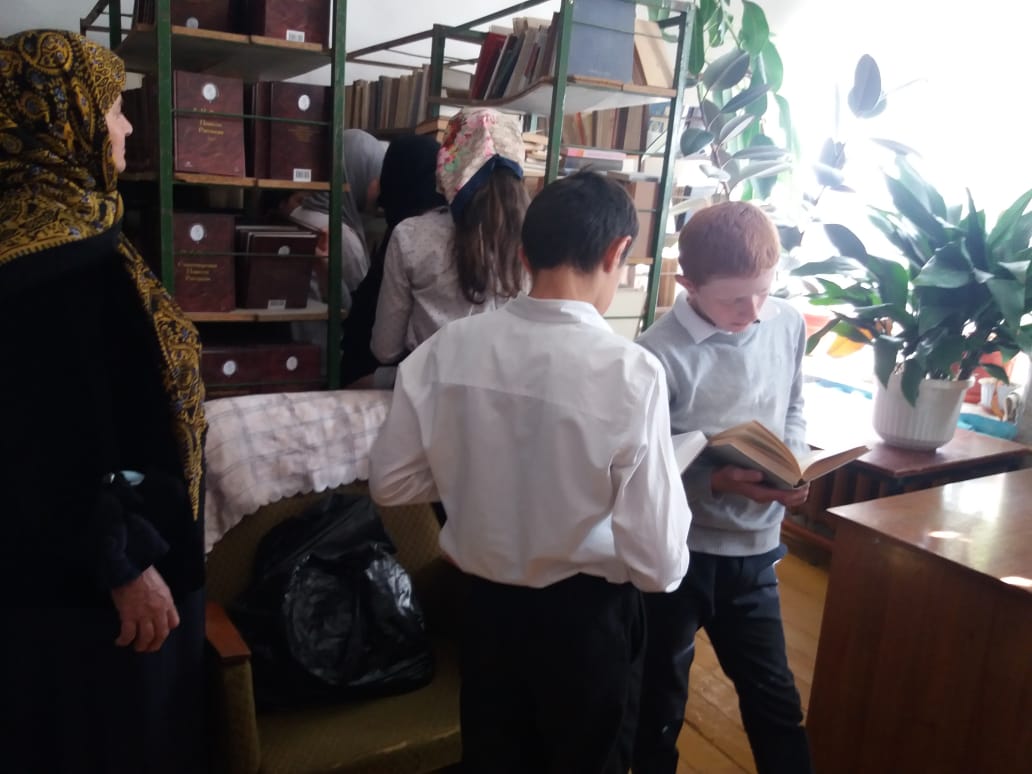 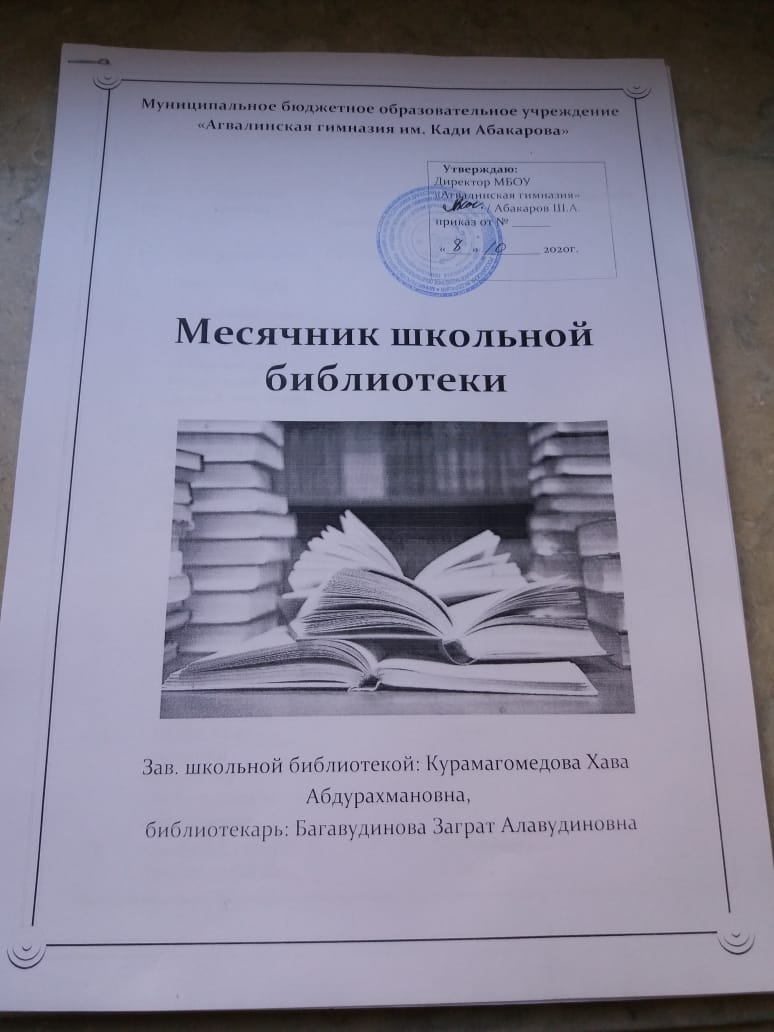 учителя и медсестра школы на выставке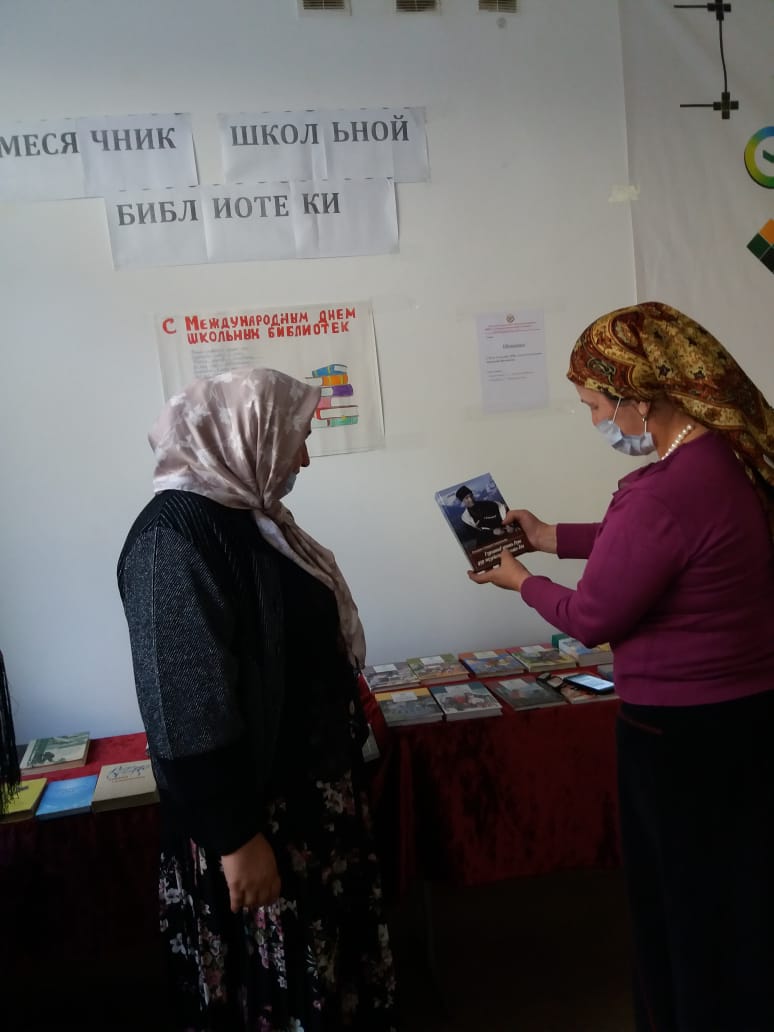 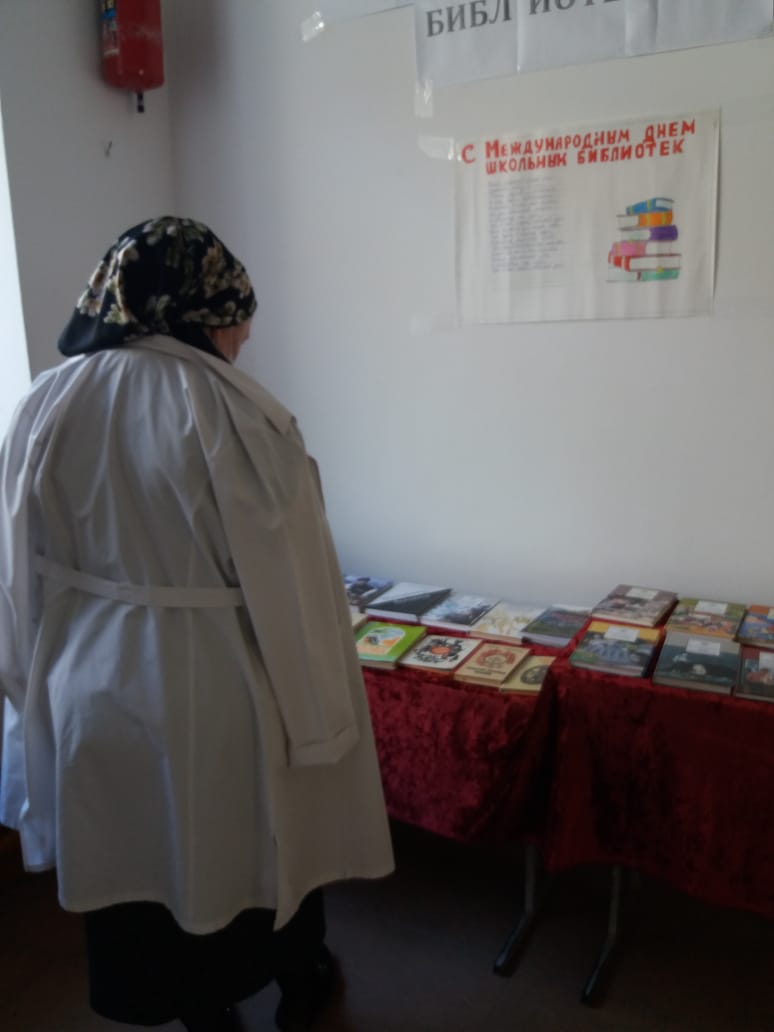 